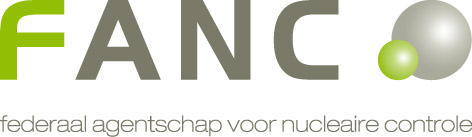 Departement Gezondheid en leefmilieuDienst bescherming van de gezondheidAanvraagFormulier voor een 
verlenging van persoonlijke vergunning voor het 
gebruik van niet-ingekapselde bronnen 
in de NUCLEAIRE dierGENEESKUNDE
(Art 23 van Besluit diergeneeskundige blootstellingen)PERSOONLIJKE GEGEVENS VAN DE AANVRAGERNaam en voornaam:Adres:Geboorteplaats en -datum:Nationaliteit:Rijksregisternummer :Tel:E-mail:diensten waar u de niet-ingekapselde bronnen wenst te gebruiken2.1. Dienst 1Naam:Adres:Toepassingen die u wenst uit te voeren op deze dienst: nucleaire diergeneeskunde voor niet-therapeutische doeleinden nucleaire diergeneeskunde voor therapeutische doeleinden 2.2. Dienst 2 (indien van toepassing)Naam:Adres:Toepassingen die u wenst uit te voeren op deze dienst: nucleaire diergeneeskunde voor niet-therapeutische doeleinden nucleaire diergeneeskunde voor therapeutische doeleinden2.3. Dienst 3 (indien van toepassing)Naam:Adres:Toepassingen die u wenst uit te voeren op deze dienst: nucleaire diergeneeskunde voor niet-therapeutische doeleinden nucleaire diergeneeskunde voor therapeutische doeleinden Permanente vorming inzake stralingsbeschermingGelieve ons een bewijs van aanwezigheid te bezorgen van congressen, seminaries, workshops, vergaderingen, overlegmomenten,… met betrekking op stralingsbescherming bij gebruik van niet-ingekapselde bronnen in de nucleaire diergeneeskunde waaraan u heeft deelgenomen gedurende de duur van uw actuele vergunning. Deze bewijzen slaan op:1° schriftelijke kennisname van de bevindingen van de deskundige erkend in de fysische controle na elk evaluatiebezoek zoals bepaald in artikel 23.1.3.2. van het ARBIS (koninklijk besluit van 20 juli 2001);2° reglementaire waakzaamheid;3° deelnemen aan de evolutie van de interne praktijken en procedures;4° ervaringsfeedback.Checklist bijlagen Bewijs van aanwezigheid voor de verschillende activiteiten permanente vorming in stralingsbescherming bij het gebruik van niet-ingekapselde bronnen in de nucleaire diergeneeskunde.Voor elk type diagnostiek of metabole therapie : Klinische standaard procedure Instructies voor de begeleider in verband met stralingsbeschermingDatum en handtekening: